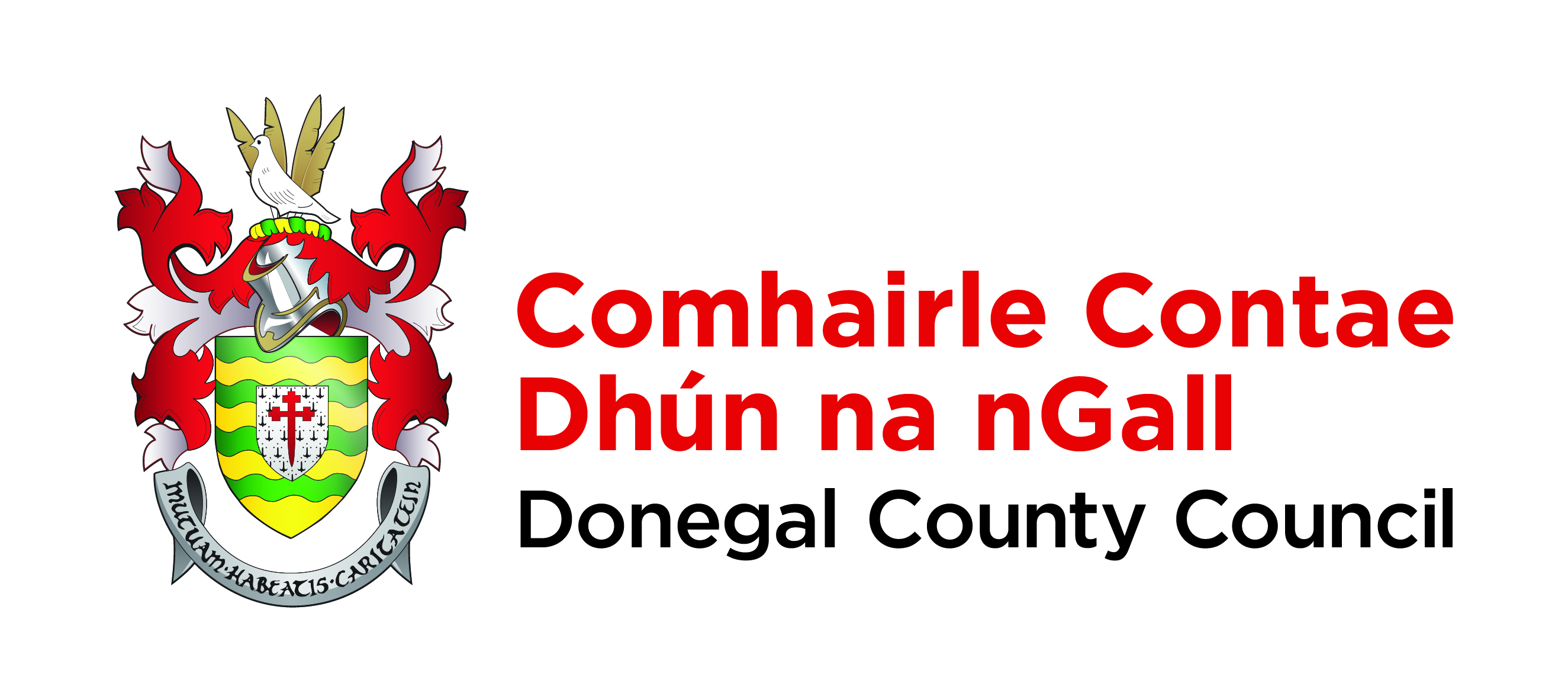 Donegal’s Decarbonising JourneyTo meet the ambitious targets of reducing emissions by over 50% by 2030 will require a whole of community approach. Donegal County Council is interested in learning about the climate action activities in your community.NAME OF COMMUNITY/GROUP:  Contact Names for Correspondence:   Position in Group/Organisation: E-mail Addresses for Correspondence:   About your community/group:About your community/group:NamePopulationSize – km sqTownlands included (please provide outline google map of area)Number of schools in the areaPrimary Secondary Third levelSignificant/High Energy Users in Zone  Main employment in areaCommunity Activity (since 2015)Community Activity (since 2015)Community Activity (since 2015)a) Outline previous successful community projectsa) Outline previous successful community projectsa) Outline previous successful community projectsCommunity awards eg. Pride of Place, other community awards. Community assets eg. Community centre, playground, community walks etc. Participation in previous Donegal County Council environmental and/or biodiversity campaigns eg. Cleaner communities, Community Action Fund, LAWPro. Registered with Donegal Public Participation Network (PPN)?b) Existing relevant environmental community plansb) Existing relevant environmental community plansb) Existing relevant environmental community plansAre you Sustainable Energy Communities (SEC), Renewable Energy Communities (REC), Energy Cooperatives or the Renewable Electrical Support Scheme (RESS).Do you have a SEC Energy Master plan or other renewable energy plan. Do you have a Biodiversity Plan? Other relevant plans eg. Flood alleviation plan, climate action plan, carbon sequestration.c) Previous climate action projectsc) Previous climate action projectsc) Previous climate action projectsProvide details on previous climate action projects. Highlight if the project was a success and give metrics to prove success. If project was not as successful as envisaged please provide details as to why. Examples of projects to include:Better Energy Community ProjectsCommunity EnergyCarbon sequestrationClimate adaptation measures eg. Flood alleviation/preventionSmarter Travel projectsBiodiversityOtherProvide details on previous climate action projects. Highlight if the project was a success and give metrics to prove success. If project was not as successful as envisaged please provide details as to why. Examples of projects to include:Better Energy Community ProjectsCommunity EnergyCarbon sequestrationClimate adaptation measures eg. Flood alleviation/preventionSmarter Travel projectsBiodiversityOtherProvide details on previous climate action projects. Highlight if the project was a success and give metrics to prove success. If project was not as successful as envisaged please provide details as to why. Examples of projects to include:Better Energy Community ProjectsCommunity EnergyCarbon sequestrationClimate adaptation measures eg. Flood alleviation/preventionSmarter Travel projectsBiodiversityOtherDoes your community have (please expand where relevant)?Does your community have (please expand where relevant)?Does your community have (please expand where relevant)?Does your community have (please expand where relevant)?Public Transport Public Transport Fibre broadband connectionFibre broadband connectionWastewater Treatment Plant connection or Septic TanksWastewater Treatment Plant connection or Septic TanksGreen and blue Spaces i.e. rivers, lakes, parks etc.Green and blue Spaces i.e. rivers, lakes, parks etc.Agriculture (identify type i.e. Beef, dairy, sheep, tillage, vegetable, other)Agriculture (identify type i.e. Beef, dairy, sheep, tillage, vegetable, other)Forestry  (i.e. Amenity forests, native woodlands, farm forests, upland and peatland forests)Forestry  (i.e. Amenity forests, native woodlands, farm forests, upland and peatland forests)Wetlands/bogsWetlands/bogsCycle/walk waysCycle/walk waysEV charging points (no.)EV charging points (no.)Remote working hubsRemote working hubsPublic buildings in ZonePublic buildings in ZoneProtected Areas eg. SACs, SPAsProtected Areas eg. SACs, SPAsLocal Area PlansLocal Area PlansBrownfield and former commercial / industrial sites Brownfield and former commercial / industrial sites 